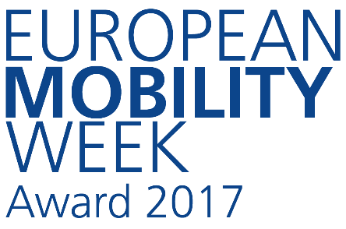 APPLICATION FORMOBJECTIVESThe award aims to reward activities and measures undertaken by towns and cities in the framework of EUROPEANMOBILITYWEEK, 16-22 September 2017. The award aims to promote best practice and success in organising the campaign and to raise awareness of the need for local and individual action in the field of sustainable urban mobility.CATEGORIESFor the first time, the EUROPEANMOBILITYWEEK Award presents two categories:one for municipalities with a population of over 50,000a new one for municipalities with a population of under 50,000Applicants must clearly indicate the number of inhabitants (population) on page 3 of the present form. The European Secretariat will be able to allocate the application to the relevant category. The same jury and evaluation criteria shall be used for both award categories.ELIGIBILITY CRITERIATowns and cities are eligible to enter the EUROPEANMOBILITYWEEK award scheme if they:Register their activities online on www.mobilityweek.euFulfil the three “golden” criteria of the Charter:organise a week of activitiesimplement at least one new permanent measureorganise a ‘Car-Free Day’ / ‘In Town Without My Car’ eventAre situated in the EU28, EU candidate countries, potential EU candidate countries that are part of Stabilisation & Association Process (SAP), European Economic Area countries (EEA) or European Free Trade Area countries (EFTA).These countries are (39 altogether): Albania, Austria, Belgium, Bosnia and Herzegovina, Bulgaria, Croatia, Cyprus, Czech Republic, Denmark, Estonia, Finland, Former Yugoslav Republic of Macedonia, France, Germany, Greece, Hungary, Iceland, Ireland, Italy, Kosovo*, Latvia, Liechtenstein, Lithuania, Luxembourg, Malta, Montenegro, The Netherlands, Norway, Poland, Portugal, Romania, Serbia, Slovakia, Slovenia, Spain, Sweden, Switzerland, Turkey, United Kingdom.EVALUATION CRITERIAImportant evaluation criteria for the independent expert jury are:The extent to which the activities promote ‘Clean, shared and intelligent mobility’, the focal theme of the campaign in 2017The comprehensiveness of the action plan regarding events, activities and involvement of citizensThe strategic approach in promoting and communicating about EUROPEANMOBILITYWEEK to the public and the media, and the evidence of success supported by public opinion polls, media coverage analysis, etc.The positive benefit that a certain event or permanent measure had on people, the environment and sustainable mobility. This impact has to be supported by evidence (for example, modal shift figures, number of users of a new cycle lane / estimate of carbon emissions saved / number of private car journeys avoided)The quality and scope of the partnerships with local stakeholders for organising EUROPEANMOBILITYWEEKIn order to be selected as a finalist – previous winners of the award should be able to demonstrate that they have substantially increased their efforts in order to qualify as a finalist again.APPLICATION PROCEDURETowns and cities wishing to apply for one of the two categories of the award are invited to:Complete this application form in English (maximum 20 pages)Include a map of the area that was closed for motorised traffic during Car-Free DaySend a copy of the Charter signed by a local authority representativeA selection of supporting materials can be sent by normal post or (preferably) in digital format via WeTransfer or similar sharing online servicesDEADLINEAll documents must be sent before 23 October 2017 tojuan.caballero@eurocities.eu 	or 	EUROCITIESJuan Caballero1, Square de MeeûsB-1000 Brussels, BELGIUMPhotos are very useful for us and we would like to ask you to take care of the resolution of those. Please make sure they have a minimum of 300 dpi.IMPORTANT: By submitting the images/photos you hereby grant the European Commission, the irrevocable, nonexclusive, worldwide and royalty free right (but not the obligation) and license to publish, use, print, adapt, display, transfer, perform, reproduce, translate, edit and/or modify the image in any way or form, in whole or in part, in commerce, in any and all media now known or hereafter invented, including without limitation, the internet, in perpetuity, and without compensation. You acknowledge that you will not exercise any moral rights relating to the uploaded images and any derivative works made therefrom and allow the European Secretariat and the European Commission to use the images for all purposes related to the promotion of the EUROPEANMOBILITYWEEK campaign. However, if the author must be credited, please let us know and include a credit notice with each concerned image [Example: © Author/Copyright holder, year].By submitting the images, you warrant that: (i) you obtained  all permission necessary to publish or use it in any media worldwide including, but not limited to, consent from any individuals aged 18 or above who are identifiable in a photograph; minor’s parent/legal guardian permission if any minor is depicted in the image; any holder of copyrights, trademarks or other rights in materials or other items depicted in your image; (ii) the use of the image will not give rise to any claims of infringement, invasion of privacy or publicity, or infringe on any rights and/or interests of any third party, nor violate any applicable law or regulation; (iii) you have the right to grant any and all necessary rights and licenses provided herein, including without limitation, all necessary copyright and other related rights to the images, free and clear of all claims and encumbrances, without violating the rights of any person or entity, including any right to privacy or publicity.AWARD CEREMONY AND PRIZEThe award ceremony will be organised in Brussels in spring 2018 with the presence of the European Commissioner for Transport.The winners will be awarded with a free promotional video of up to 3 minutes highlighting its achievements as a champion of promoting sustainable urban mobility in Europe.I. DETAILS OF THE APPLICANTIs this the first time you are applying for the award? If not, when was the last time was you applied, and how many times have you applied?II. ACTIVITIES AND EVENTSWe have offered / organised the following activities and events:(Please indicate the approximate number of persons attending each activities)III. ALTERNATIVE TRANSPORT MODESWe have offered the following alternative transport modes:(e.g. additional bus lines, higher frequency of services, clean vehicles, bicycle rental, solar boats, rickshaw taxis, etc.)IV. PERMANENT MEASURESWe have implemented the following permanent measure(s) on the occasion of EUROPEANMOBILITYWEEK 2017:(Permanent measures introduced since the previous edition and promoted on the occasion the 2017 edition can also be included)V. PERMANENT MEASURES IN FAVOUR OF ROAD SPACE REALLOCATIONAccording to the criterion stated in the Charter “at least one of the measures must be a permanent reallocation of road space in favour of walking, cycling or public transport”. Which of the above permanent measures consists in a permanent reallocation of road space in favour of walking, cycling or public transport?VI. CONTRIBUTION FROM LOCAL PARTNERSThe following local partners have contributed to the organisation of our EUROPEANMOBILITYWEEK 2017:VII. COMMUNICATION STRATEGYIn this section, we are not only looking for an overview of the communication tools used (such as leaflets, gadgets, social media posts, TV or radio spots) but also for a more detailed description of your local authority’s overall communication strategy in the framework of EUROPEANMOBILITYWEEK 2017 (target groups, aim, success criteria, etc.):VIII. MEDIA COVERAGEPlease list which media (newspaper, website, radio, TV, etc.) were interested in your activities (before, during, and after EUROPEANMOBILITYWEEK 2017) and include a copy/screenshot in the supporting materials. You may also include internet links to the articles and video/audio clips.IX. ADDITIONAL COMMENTSWould you like to add something to all the information provided in the chapters above?Thank you for applying for the EUROPEANMOBILITYWEEK Award 2017!In case your town or city is selected as one of the finalists, you might be requested for an eventual interview with the jury members via Skype and invited to the award ceremony taking place in spring 2018.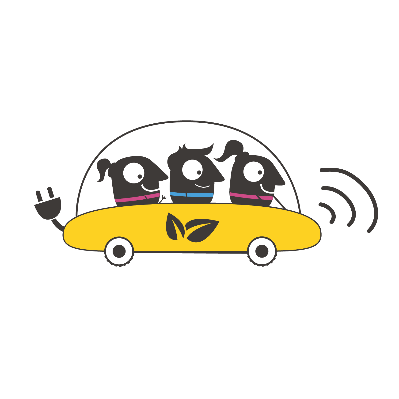 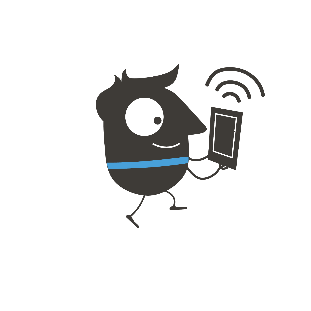 EUROPEANMOBILITYWEEK Award 2017CERTIFICATION FORMDear Sir/Madam,On behalf of Town / City Name I hereby confirm that the information contained within our application for the EUROPEANMOBILITYWEEK Award 2017 is an accurate reflection of the work that is being undertaken by Town / City Name.Yours sincerely,Name of signatory:	     Title of signatory:	     Local authorityLocal authorityTown / City CountryComplete addressNumber of inhabitantsContact person 1Contact person 1NameTelephoneEmailContact person 2Contact person 2NameTelephoneEmailModal SplitModal SplitWalking%Cycling%Public Transport%Car%Year----Participation historyInnovative elements introduced on the occasion of EUROPEANMOBILITYWEK 201716 September16 SeptemberActivitiesActivitiesActivities17 September17 SeptemberActivitiesActivitiesActivities18 September18 SeptemberActivitiesActivitiesActivities19 September19 SeptemberActivitiesActivitiesActivities20 September20 SeptemberActivitiesActivitiesActivities21 September21 SeptemberActivitiesActivitiesActivities22 September22 SeptemberActivitiesCar-Free Day (preferably on 22 September)(Applicants are requested to include a map of the area that was closed for motorised traffic and indicate the starting and ending hours of the Car-Free Day event)ActivitiesActivitiesSeptember(please tick / insert “x” on date)September(please tick / insert “x” on date)September(please tick / insert “x” on date)September(please tick / insert “x” on date)September(please tick / insert “x” on date)September(please tick / insert “x” on date)September(please tick / insert “x” on date)September(please tick / insert “x” on date)September(please tick / insert “x” on date)September(please tick / insert “x” on date)September(please tick / insert “x” on date)September(please tick / insert “x” on date)September(please tick / insert “x” on date)September(please tick / insert “x” on date)Type of measure161718192021221617181920212216171819202122161718192021221617181920212216171819202122PERMANENT MEASURE 1PERMANENT MEASURE 1TitleDescriptionTarget Group(s)ObjectivesExpected ResultsPERMANENT MEASURE 2PERMANENT MEASURE 2TitleDescriptionTarget Group(s)ObjectivesExpected ResultsPERMANENT MEASURE 3PERMANENT MEASURE 3TitleDescriptionTarget Group(s)ObjectivesExpected ResultsPERMANENT MEASURE 4PERMANENT MEASURE 4TitleDescriptionTarget Group(s)ObjectivesExpected ResultsPartnerContributionTypeDissemination via / to1.2.3.4.5.6.7.8.9.10.MediaNumber of visitors, shared audience or sold copiesDate of publicationTitle/DescriptionTown / City NameCountryContact personresponsible for submissionContact person telephone Contact person e-mail 